مجلة العلوم القانونية - كلية القانون - جامعة المرقب (الخمس-ليبيا) 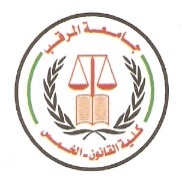 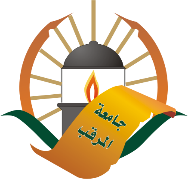 المجلد الثاني عشر- العدد الأول – (يونيو 2024م)تجريم تجنيد الأطفال أو استخدامهم في الأعمال المسلحةCRIMINALIZATION OF THE RECRUITMENT OR USE د. عبد القادر ...Dr: Abdulgader ...أستاذ مساعد بقسم القانون الجنائي – كلية القانونجامعة المرقب (الخمس- ليبيا)Email: mialarabi@elmergib.edu.ly الملخصتعد ظاهرة تجنيد الأطفال أثناء النزاعات المسلحة من أقدم الظواهر السلبية والخطيرة التي تهدد المجتمع، لأن تجنيدهم أو استخدامهم في النزاعات المسلحة دون سن الثامنة عشرة يعد انتهاكاً صارخاً لحقوق الانسان وحقوق الطفل خاصة وتعدي خطير على سلامتهم وسلامة مستقبلهم.الكلمات المفتاحية:تجنيد الأطفال- جرائم الحرب- المحكمة الجنائية الدولية- Abstract:The recruitment of children during armed conflicts is one of the oldest negative and dangerous phenomena threatening society, …Keywords: Recruitment of children- War crimes- International Criminal Cour.مقدمة:عرفت المادة الأولى من اتفاقية الأمم المتحدة لحقوق الطفل لسنة 1989 الطفل بأنه (كل إنسان لم يتجاوز الثامنة عشر ما لم يبلغ سن الرشد قبل ذلك بموجب القانون المنطبق عليه)().أهمية البحث:كفل القانون الدولي الإنساني حماية خاصة للأطفال ...الدراسات السابقة حول الموضوع:	أجريت حول هذا الموضع بعض الدراسات السابقة، يذكر منها الباحث على سبيل المثال:.........إشكالية البحث:تتجسد إشكالية البحث في ...تساؤلات البحث:	يتفرع عن التساؤل المطروح أعلاه بعض الأسئلة الفرعية التي يمكن الإشارة إلى أهما على النحو الآتي:...؟ ...؟...؟أهداف البحث:	يهدف الباحث من وراء خوض غمار هذا الموضوع إلى تحقيق بعض الغايات تتجسد في الآتي:.........منهج البحث:سيتبع الباحث في بحث جوانب هذا الموضوع المنهج ...خطة البحث:	ستتم معالجة هذا الموضوع من خلال تقسيمه إلى مبحثين، يخصص الأول لبحث ...، ويخصص الآخر لبحث ...المبحث الأول...المطلب الأول...المطلب الثاني...المبحث الثاني...المطلب الأول...المطلب الثاني...الخاتمةبعد الفراغ من بحث بعض جوانب موضوع يمكن طرح بعض النتائج واقتراح بعض التوةصيات، وذلك على النحو الآتي:أولاً- النتائج:............ثانياً- التوصيات:............قائمة بأهم المراجعأولاً- ...:.........ثانياً- ...:.........تاريخ النشر 01 يونيو 2024متاريخ القبول 28 نوفمبر م2023تاريخ التقديم 22 نوفمبر 2023م